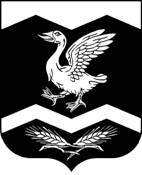 КУРГАНСКАЯ ОБЛАСТЬКРАСНОМЫЛЬСКАЯ СЕЛЬСКАЯ ДУМАРЕШЕНИЕот « 20 » декабря  2019 г.    	       №  13с. КрасномыльскоеО внесении измениний в реестр муниципальной собственности муниципального образования Красномыльского сельсовета            В соответствии с Федеральным законом от 6 октября 2003 года №131-ФЗ «Об общих принципах организации местного самоуправления в Российской Федерации», руководствуясь Положением об учете муниципального имущества и ведении Реестра объектов муниципальной собственности муниципального образования Красномыльского сельсовета, утвержденным  решением Красномыльской  сельской Думы от 08.12.2016 г. № 72, Уставом Красномыльского сельсовета, Красномыльская сельская Дума РЕШИЛА:         1.  Включить в Реестр муниципальной собственности муниципального образования Красномыльского сельсовета следующие объекты в раздел 1. Недвижимое имущество (казна). Подраздел 2. Земельные участки:          1.1. Реестровый номер 1.2.10. Земельный участок с кадастровым номером 45:20:031301:420, площадью 576000 кв. м., категория земель: земли сельскохозяйственного назначения, вид разрешенного использования: для сельскохозяйственного производства, кадастровая стоимость 3375360 руб., адрес (местоположение) Курганская обл., Шадринский район, с. Красномыльское, в границах бывшего СХК колхоза «Рассвет».        Вид, номер и дата государственной регистрации права: собственность, 45:20:031301:420-45/051/2019-1, 11.04.2019.         Документы-основания: выписка из  Единого государственного реестра недвижимости об основных характеристиках и зарегистрированных правах на объект недвижимости от 19.12.2019 г.           1.2. Реестровый номер 1.2.11. Земельный участок с кадастровым номером 45:20:000000:2 (единое землепользование), площадью 9367677 кв.м., категория земель: земли сельскохозяйственного назначения, вид разрешенного использования: «для сельскохозяйственного производства», кадастровая стоимость 54894587,22 руб., адрес (местоположение) установлено относительно ориентира, расположенного в границах участка. Почтовый адрес ориентира: Курганская область, Шадринский район, СХК колхоз «Рассвет».         Вид, номер и дата государственной регистрации права: общая долевая собственность, 38, 4 га, 45:20:000000:2-45/059/2019-6, 04. 12. 2019;         Документы-основания: решение Шадринского районного суда Курганской области  от 18.01.2017 г., выписка из Единого государственного реестра недвижимости об основных характеристиках и зарегистрированных правах на объект недвижимости от 04.12.2019 г.           1.3. Реестровый номер 1.2.12. Земельный участок с кадастровым номером 45:20:000000:2 (единое землепользование), площадью 9367677 кв.м., категория земель: земли сельскохозяйственного назначения, вид разрешенного использования: «для сельскохозяйственного производства», кадастровая стоимость 54894587,22 руб., адрес (местоположение) установлено относительно ориентира, расположенного в границах участка. Почтовый адрес ориентира: Курганская область, Шадринский район, СХК колхоз «Рассвет».        Вид, номер и дата государственной регистрации права: общая долевая собственность, 67,2 га, 45:20:000000:2-45/059/2019-5, 04.12.2019;        Документы-основания: решение Шадринского районного суда Курганской области  от 18.01.2017 г., выписка из Единого государственного реестра недвижимости об основных характеристиках и зарегистрированных правах на объект недвижимости от 04.12.2019 г.            1.4. Реестровый номер 1.2.13. Земельный участок с кадастровым номером 45:20:000000:2 (единое землепользование), площадью 9367677 кв.м., категория земель: земли сельскохозяйственного назначения, вид разрешенного использования: «для сельскохозяйственного производства», кадастровая стоимость 54894587,22 руб., адрес (местоположение) установлено относительно ориентира, расположенного в границах участка. Почтовый адрес ориентира: Курганская область, Шадринский район, СХК колхоз «Рассвет».        Вид, номер и дата государственной регистрации права: общая долевая собственность, 9,6 га, 45:20:000000:2-45/059/2019-7, 04.12.2019;        Документы-основания: решение Шадринского районного суда Курганской области  от 10.08.2017 г., выписка из Единого государственного реестра недвижимости об основных характеристиках и зарегистрированных правах на объект недвижимости от 04.12.2019 г.       2.   Исключить из раздела 1. «Недвижимое имущество» графу «Год постройки, год ввода в эксплуатацию».        3.  Утвердить Реестр муниципальной собственности муниципального образования Красномыльского сельсовета в новой редакции согласно приложения.       4. Настоящее решение обнародовать  на  стенде информации в здании Администрации Красномыльского сельсовета и разместить на официальном сайте Администрации Красномыльского сельсовета в сети Интернет.        5.   Настоящее решение вступает в силу  после его обнародования.  Председатель Красномыльской  сельской Думы                                                                                       Л. М. Оплетаева